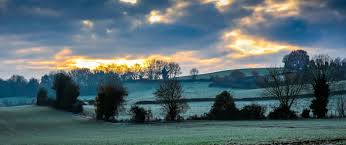 https://app.genial.ly/editor/623df43ff2692b0019007391